REGLERSvFF:s regler för 7-mannafotboll utomhus!Några förtydliganden:Målvakt + 6 utespelareFritt antal avbytareSpeltid 1 x 13 min ( 2x10 min i finalen) Domarnas tid gäller!Klockan på väggen är bara en vägledning åt spelare och publik. Grupperna avgörs genom följande ordning: Poäng, målskillnad, antal gjorda mål, inbördes möte. Vid oavgjort resultat i kvarts- och semifinaler avgörs matcherna genom straffläggning. I finalerna tillämpas även förlängning 1 x 5 min innan eventuella straffsparkar. 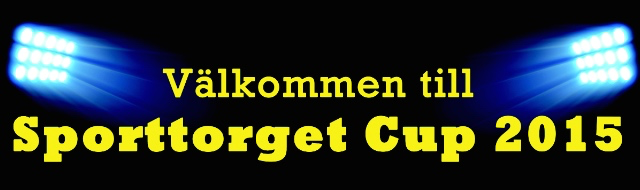 